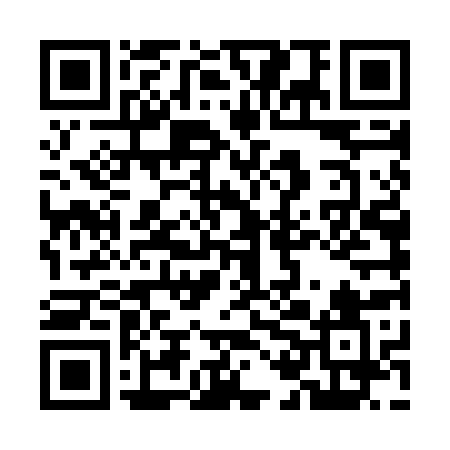 Ramadan times for Chandiagachh, BangladeshMon 11 Mar 2024 - Wed 10 Apr 2024High Latitude Method: NonePrayer Calculation Method: University of Islamic SciencesAsar Calculation Method: ShafiPrayer times provided by https://www.salahtimes.comDateDayFajrSuhurSunriseDhuhrAsrIftarMaghribIsha11Mon5:035:036:2012:163:406:136:137:3012Tue5:025:026:1812:163:406:136:137:3013Wed5:015:016:1712:153:406:146:147:3114Thu5:005:006:1612:153:406:146:147:3115Fri4:584:586:1512:153:406:156:157:3216Sat4:574:576:1412:153:406:156:157:3217Sun4:564:566:1312:143:406:166:167:3318Mon4:554:556:1212:143:406:166:167:3319Tue4:544:546:1112:143:406:176:177:3420Wed4:534:536:1012:133:406:176:177:3421Thu4:524:526:0912:133:406:186:187:3522Fri4:514:516:0812:133:406:186:187:3623Sat4:494:496:0712:133:406:196:197:3624Sun4:484:486:0612:123:406:196:197:3725Mon4:474:476:0412:123:406:206:207:3726Tue4:464:466:0312:123:406:206:207:3827Wed4:454:456:0212:113:406:216:217:3828Thu4:444:446:0112:113:406:216:217:3929Fri4:424:426:0012:113:406:226:227:4030Sat4:414:415:5912:103:406:226:227:4031Sun4:404:405:5812:103:396:236:237:411Mon4:394:395:5712:103:396:236:237:412Tue4:384:385:5612:103:396:246:247:423Wed4:374:375:5512:093:396:246:247:424Thu4:354:355:5412:093:396:256:257:435Fri4:344:345:5312:093:396:256:257:446Sat4:334:335:5212:083:396:266:267:447Sun4:324:325:5112:083:386:266:267:458Mon4:314:315:4912:083:386:276:277:469Tue4:294:295:4812:083:386:276:277:4610Wed4:284:285:4712:073:386:286:287:47